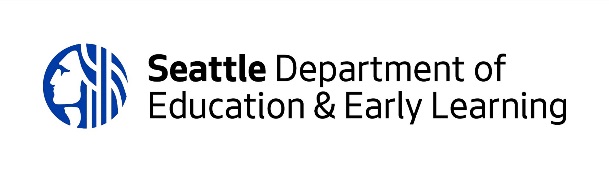 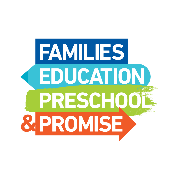 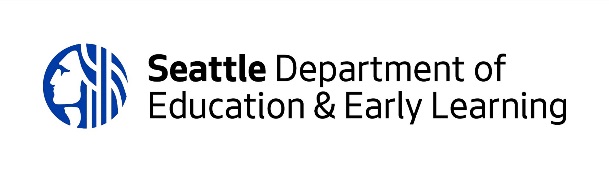 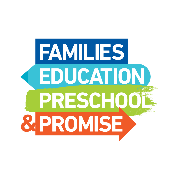 Families, Education, Preschool and Promise LevyCulturally Specific and Responsive ProgrammingKingmaker of Seattle Request for Investment Application Submission TemplateCOVER SHEET FEPP Levy Kingmakers of Seattle Request for Investment Application SCHOOL INFORMATION:  APPLICANT CONTACT INFORMATION: SUMMARY OF PROPOSAL:   AUTHORIZED SIGNATURE OF LEAD ORGANIZATION APPLICANT: To the best of my knowledge and belief, all information in this application is true and correct. The document has been duly authorized by the governing body of the applicant who will comply with all contractual obligations if the applicant is awarded funding. SECTION 1: School Narrative Responses to Section 1 are to be no more than 5 pages (8½” x 11”), typed or word-processed, size 11 font, single- or double-spaced, page-numbered, and submitted with all other sections.SECTION 2: Principal and Staff Commitment Please review the requirements below, discuss them with your school community, and indicate your commitment. By signing this document, the principal agrees to the terms for participating in the RFI process and to the conditions of operationalizing Kingmakers of Seattle (KoS) in the school community.  Designated Contact Person(s) and Application Team The principal will manage or designate a key individual to participate in the RFI process.The principal or designee will convene members of an RFI team to work on the school’s application and monitor progress toward completion. Information Sessions, Technical Assistance, and Professional Development  The principal/assistant principal and other key members of the application team will review the RFI pre-recorded informational presentation. It is recommended that one or more team members attend the technical assistance session on April 21. Technical assistance office hours will be available on April 23, 27, and 29 for schools that have additional questions/need after reviewing the pre-recorded presentation and attending the TA session. The principal commits to engaging with and learning from foundational KoS principals. School leaders commit to supporting participation in KoS planning activities and professional development.  The principal will ensure the Kingmakers Facilitator on staff is supported on campus, provided with professional learning and development opportunities, and able to attend KoS required engagements with Kingmakers of Oakland, DEEL consultants, and SPS’s Office of AAMA. Collaborating with SPS’S Office of AAMA and Community Partners The principal will act as or identify a school contact person to collaborate with SPS’s Office of AAMA.  The principal will identify a key staff contact person(s) who will collaborate with community partner(s) to deliver mentoring and other services needed for program implementation. Operational Capacity and Community Support  The principal will engage school staff, students, and community partners to garner support in seeking KoS programming as well as support for the proposed plan to achieve Levy outcomes.  The principal commits to a minimum annual financial contribution of $1,500 from school budget for KoS activities.The principal will ensure a dedicated classroom is made available for KoS in SY21-22.The principal commits to including a minimum of two (2) KoS sections in the SY21-22 master schedule and three (3) or more KoS sections in all future years of KoS implementation.SECTION 3: Labor Harmony Responses to Section 3: Labor Harmony are to be completed using the template provided and submitted with all other sections. Attachments do not count towards the page limit and are to be submitted as a separate file.  The City values agencies that work to prevent labor disputes, which may lead to work stoppages or adversely impact the ability of FEPP Levy-funded programs to achieve intended outcomes.  In your response, please indicate if your agency is committed to avoiding labor disputes that disrupt services by checking the appropriate box. ☐ Yes  ☐ No If your organization has standard practices and policies that uphold this principle, such as a labor harmony agreement or a collective barging agreement, please provide website link or attach with your submission as a separate file (Word or PDF). This attachment will not count towards the page limit.  COVID-19 Addendum  The extent and duration of COVID-19 outbreak remains unknown and the impacts on our communities and our economy are still in flux. DEEL is interested in proactively addressing impacts to the extent possible and asks applicants to anticipate potential implications for service proposal. Please respond to the following questions to the best of your ability. Responses will not be scored as a part of your application’s evaluation. In the event public health guidelines place limits on social interactions and/or gathering places like schools and community spaces during the 2021-22 school year, what aspects of your program/service delivery do you anticipate may be impacted?  Please check all that may apply.  ☐  Programming site/facility  ☐  Schedule (e.g. start/end dates, frequency) ☐  Delivery of services/programming activities  ☐  Students served ☐  Staffing  ☐  Partnerships ☐  Transportation  ☐  Meals/Snacks  Please provide a brief description (maximum 500 words) of how the impacted programming/services identified above may be sustained or if they would need to be suspended in the event of unforeseen school closures or the inability to provide direct, in-person services to identified focus students. School Name School Principal Mailing Address Email Address Contact Phone Primary Contact Name Title/Role Phone Email  Secondary Contact Name Title/Role Phone Email  Anticipated number of focus students to be served annually  Number of sections in school’s master schedule: Grade level(s) to be served:   9th grade                                      11th grade   10th grade                                    12th grade   9th grade                                      11th grade   10th grade                                    12th grade   9th grade                                      11th grade   10th grade                                    12th grade   9th grade                                      11th grade   10th grade                                    12th grade Implementation Rollout  (if applicable)  Year 1: Year 1: Year 2: Year 2: Implementation Rollout  (if applicable)  # of sections: # of sections: Implementation Rollout  (if applicable)  Grade level(s): Grade level(s): Name and Title of Authorized Representative: Signature of Authorized Representative Signature of Authorized Representative Date Principal Name Director of Schools Name Principal Signature Director of Schools Signature  Date Date 